______________________________________________________________________                                 				To:             Peter Bauerle                                               Phone:  776-7387Location:   W2003: Chrysler Technical Centre______________________________________________________________________From:         Peter Bauerle                             Phone:   776-7387Location:   W2003: Chrysler Technical CentreDate Completed:   02/24/2012______________________________________________________________________Part Name:  Fatigue Specimen - Iteration 128,129,130Number of Parts: 3Nature of Work: Process/Materials DevelopmentSummary/Conclusion/RecommendationsThe machined diameter of the heat treated bars was adjusted to provide the different core hardness levels. The hardness traverses for each of the iterations appear to be close or have met the aim hardness range.
History of the PartThe samples that have been submitted are fatigue specimens that have been used for the development of the AISI fatigue database, namely iterations 128, 129 and 130. The test specimens were prepared from a 20MnCr5 steel grade. The samples have been vacuum carburized to meet core hardness of 28-35 HRC, 35-40 HRC and 40-45 HRC, respectively. Please reference LTR #139684 for comparison of how the photomicrographs and hardness data should be presented.    Metallography - 140160General Microstructure Description (Performed By: Christopher Rasmussen)Three mounted fatigue specimens were submitted for microstructural examination.  The mounts were ground and polished per ASTM E3 and etched in 3% Nital per ASTM E407.  Photomicrographs were taken at low and high magnification for each sample and reported in Table 1 below.Table 1 Microstructural results per sample and location.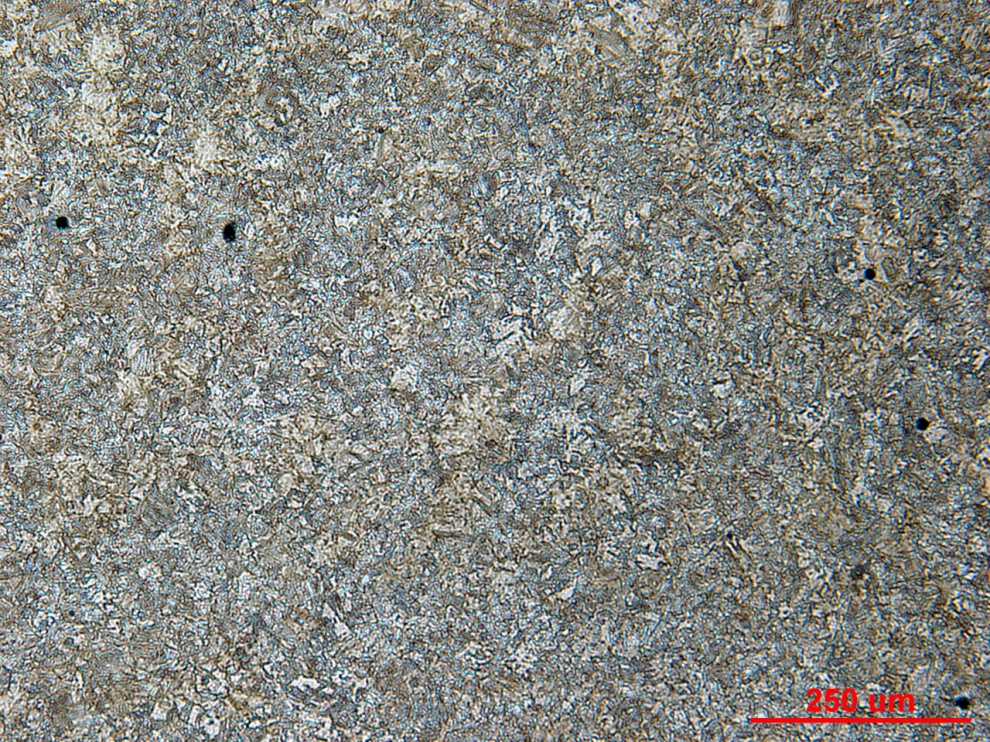 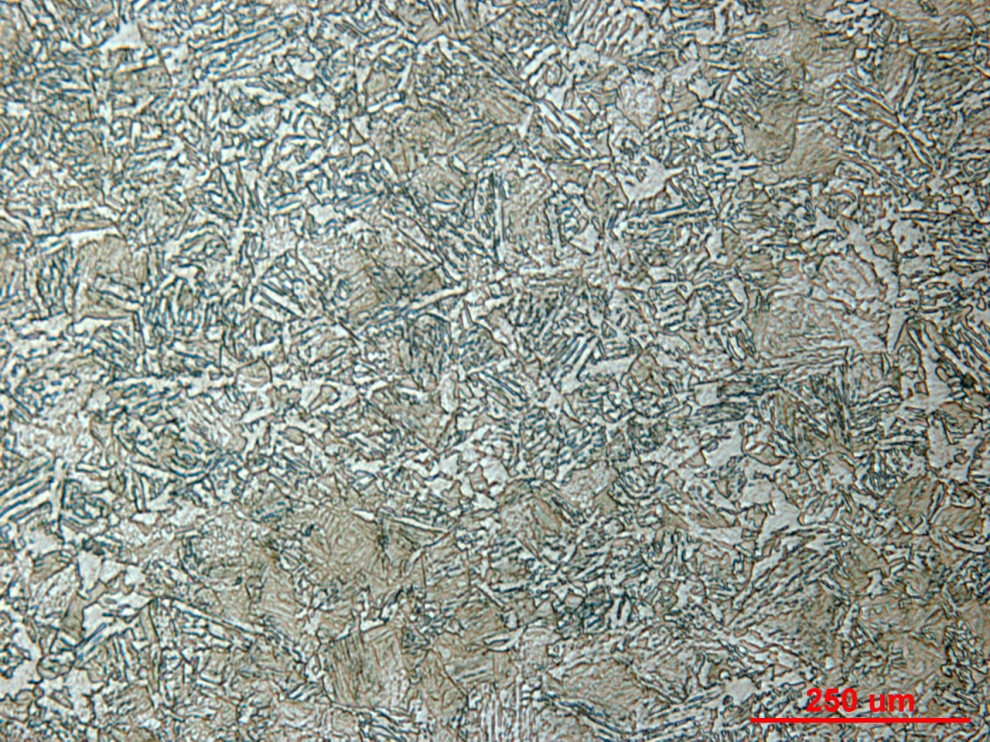 Figure 1 Photomicrograph of Sample 128 cross section mid radius at low and high magnification.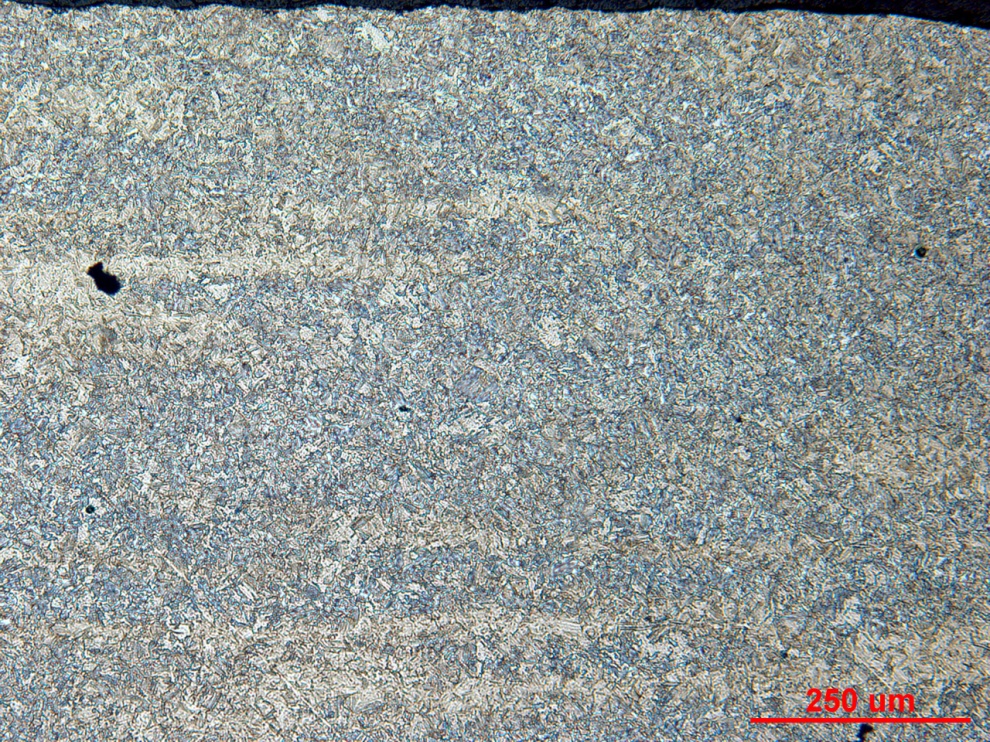 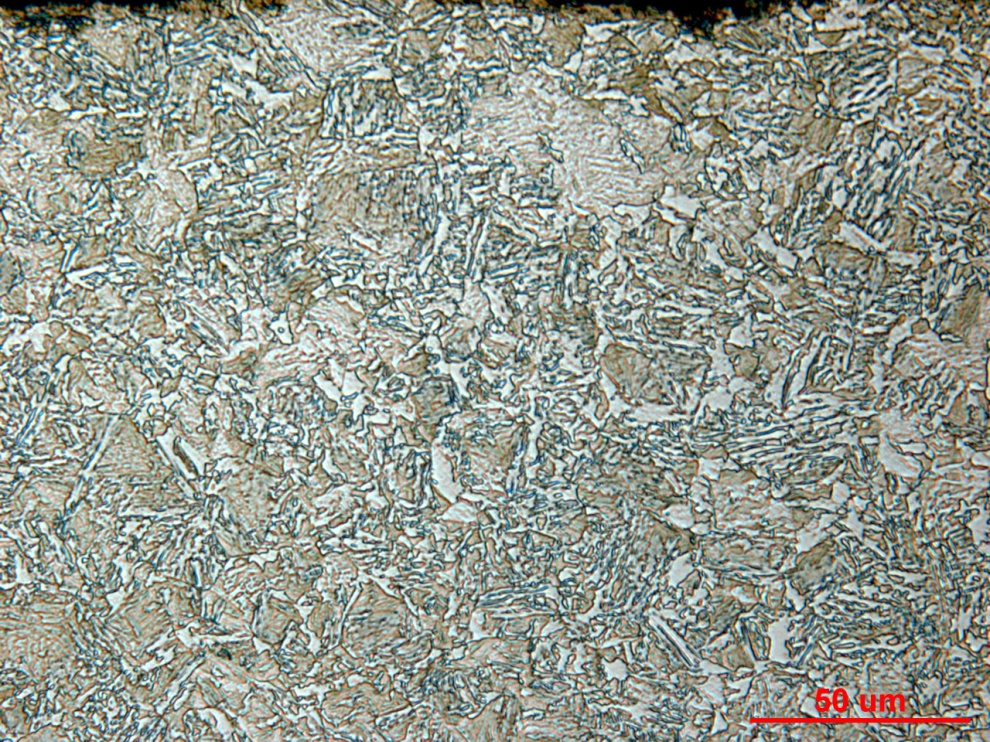 Figure 2 Photomicrograph of Sample 128 grip end case at low and high magnification.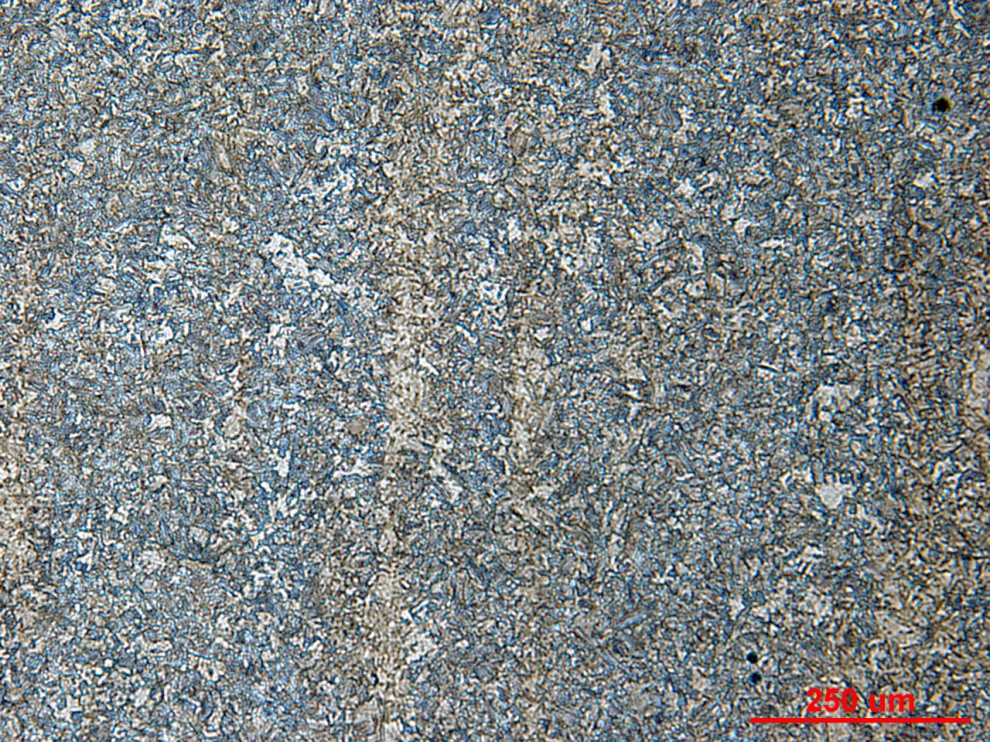 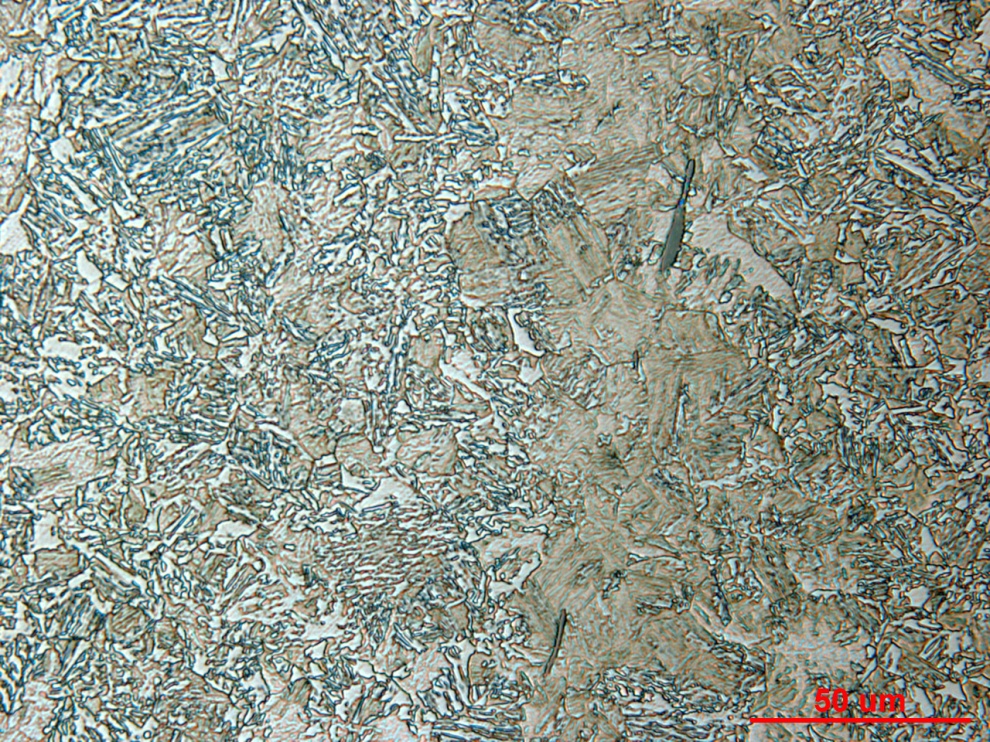 Figure 3 Photomicrograph of Sample 128 grip end core at low and high magnification.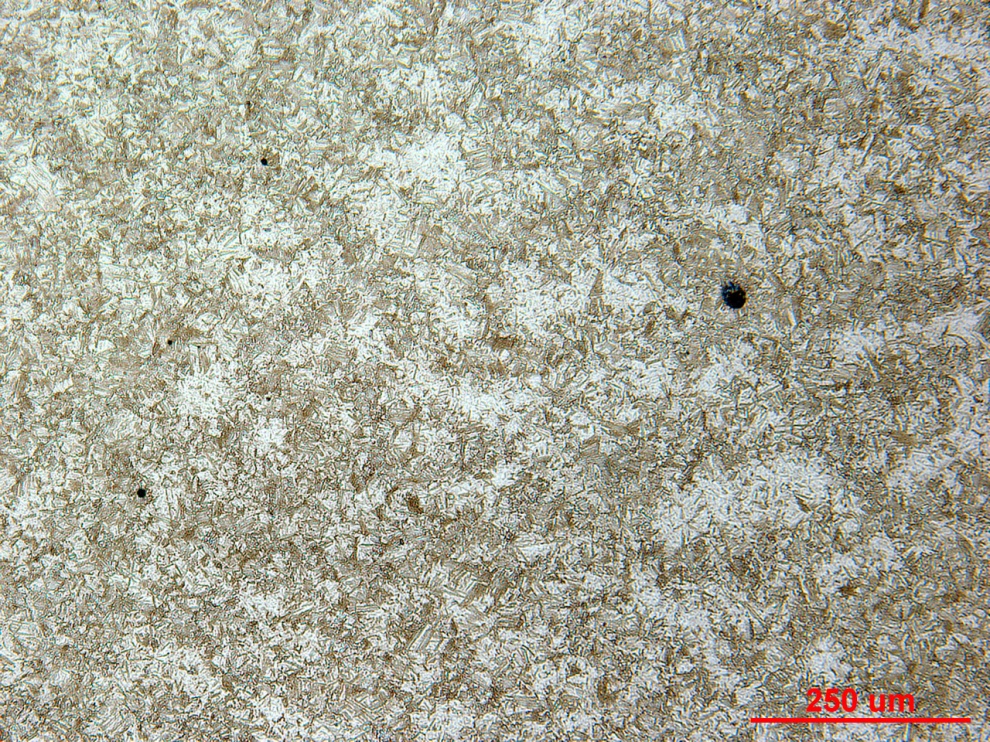 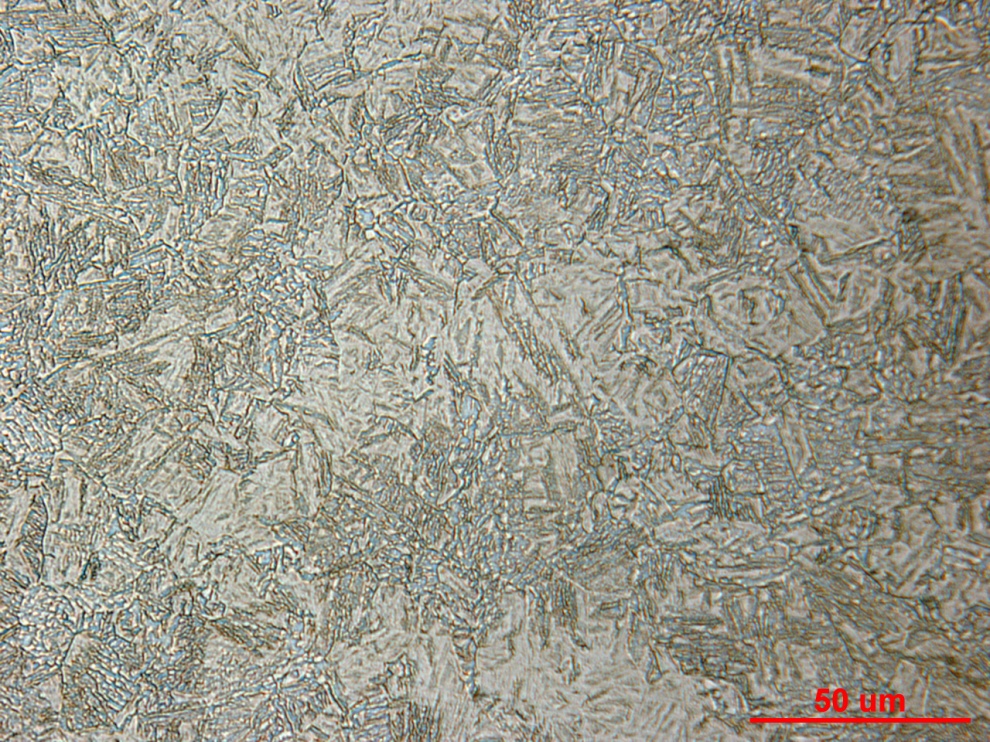 Figure 4 Photomicrograph of Sample 129 cross section mid radius at low and high magnification.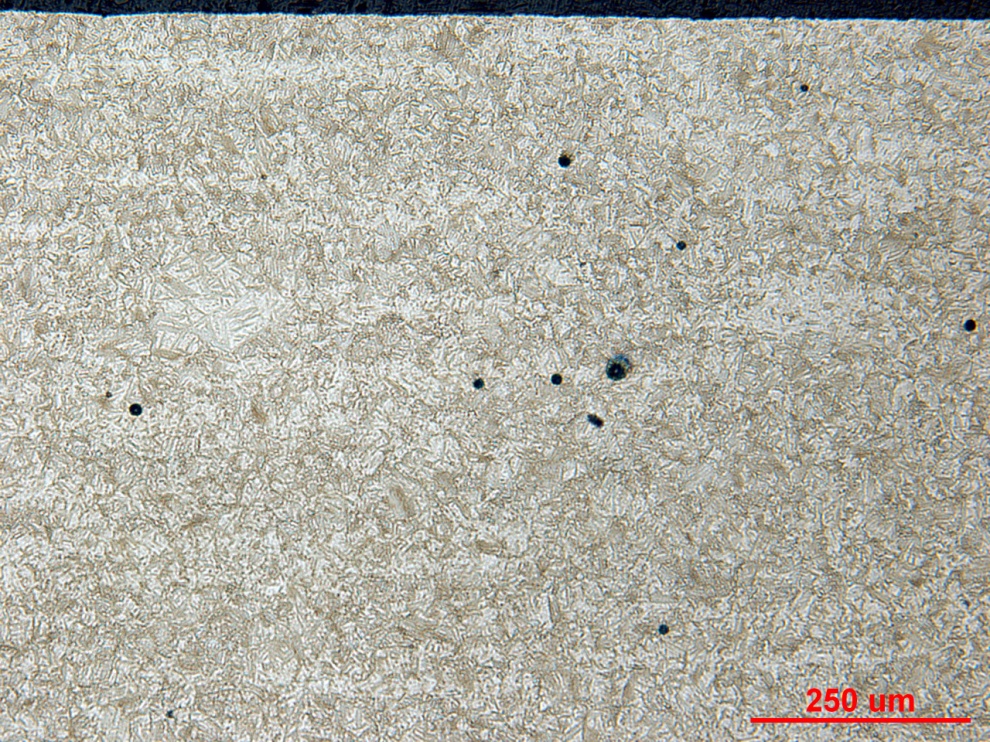 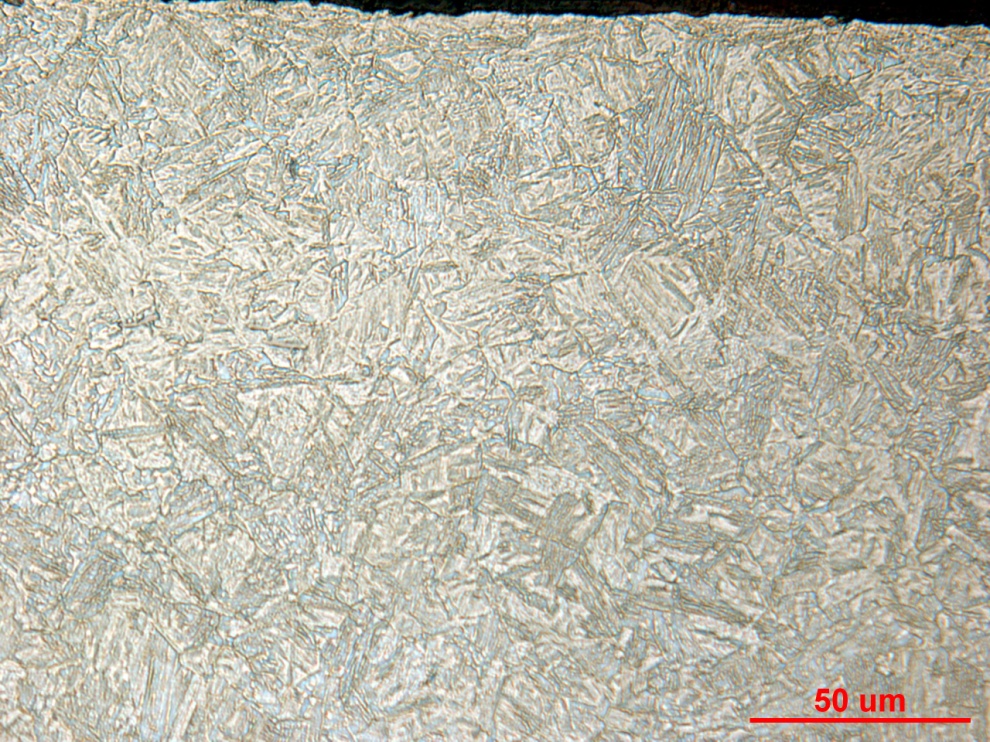 Figure 5 Photomicrograph of Sample 129 grip end case at low and high magnification.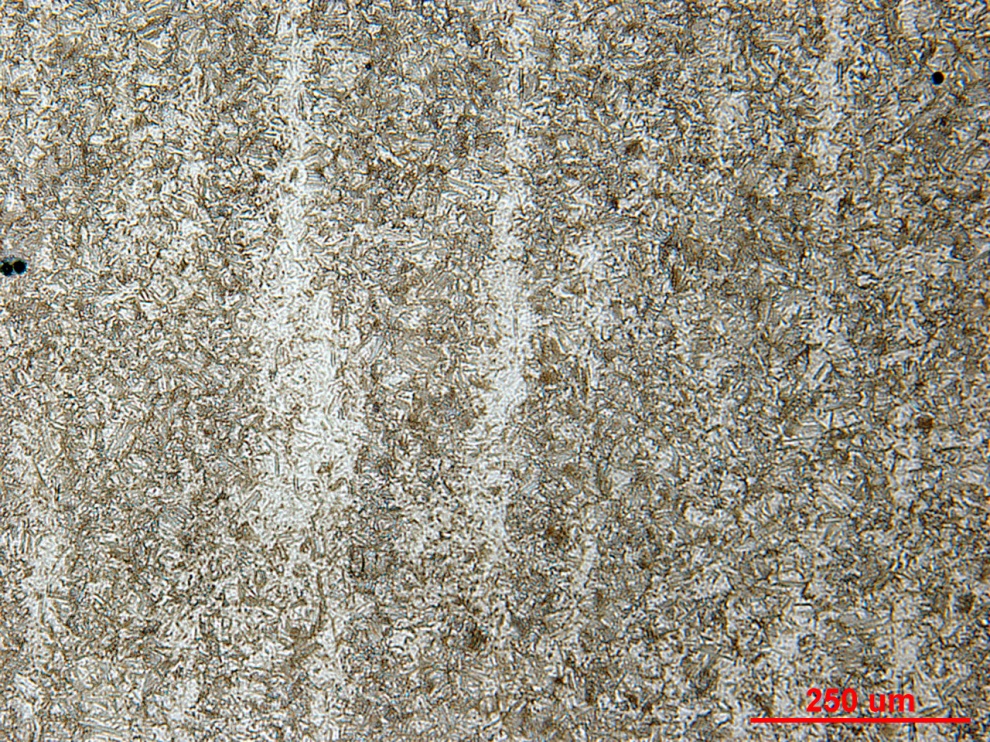 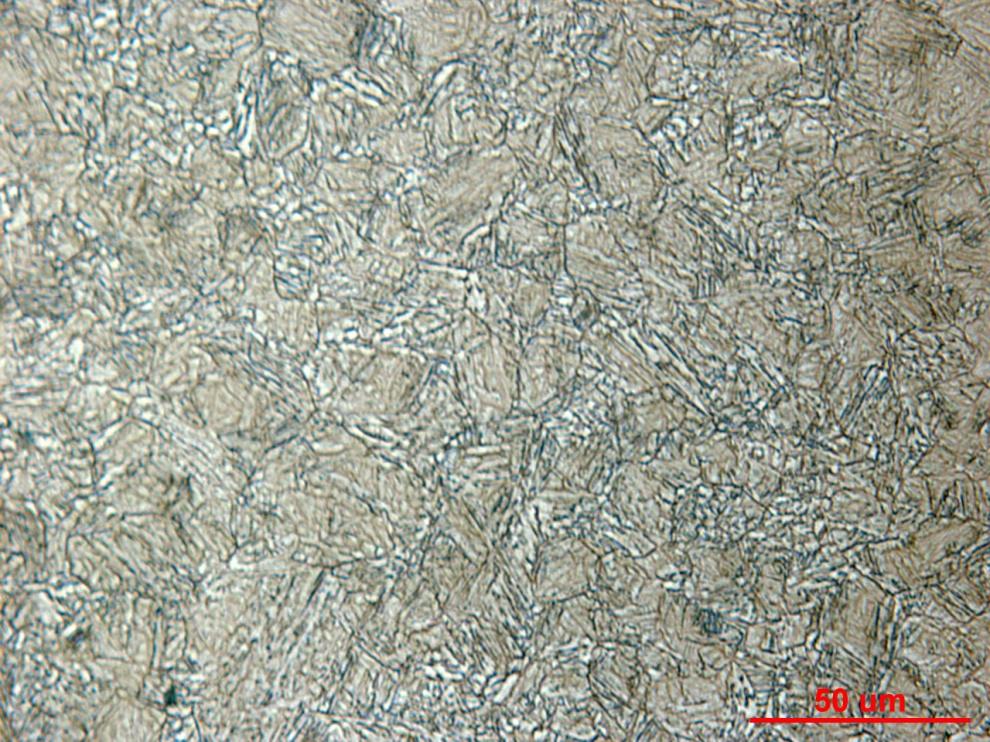 Figure 6 Photomicrograph of Sample 129 grip end core at low and high magnification.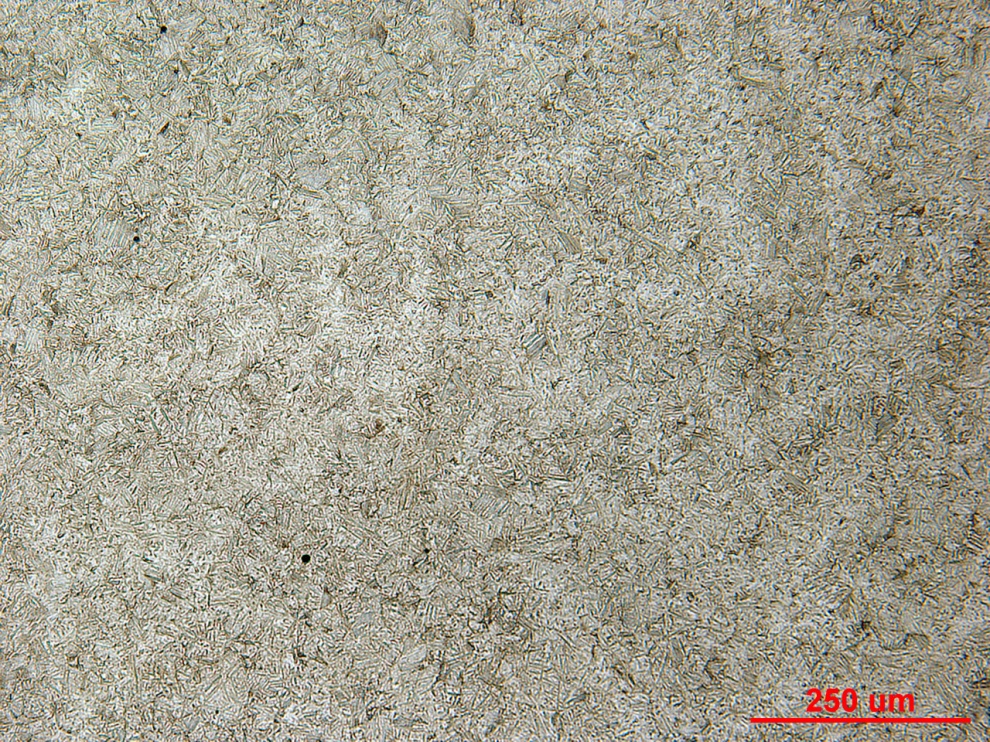 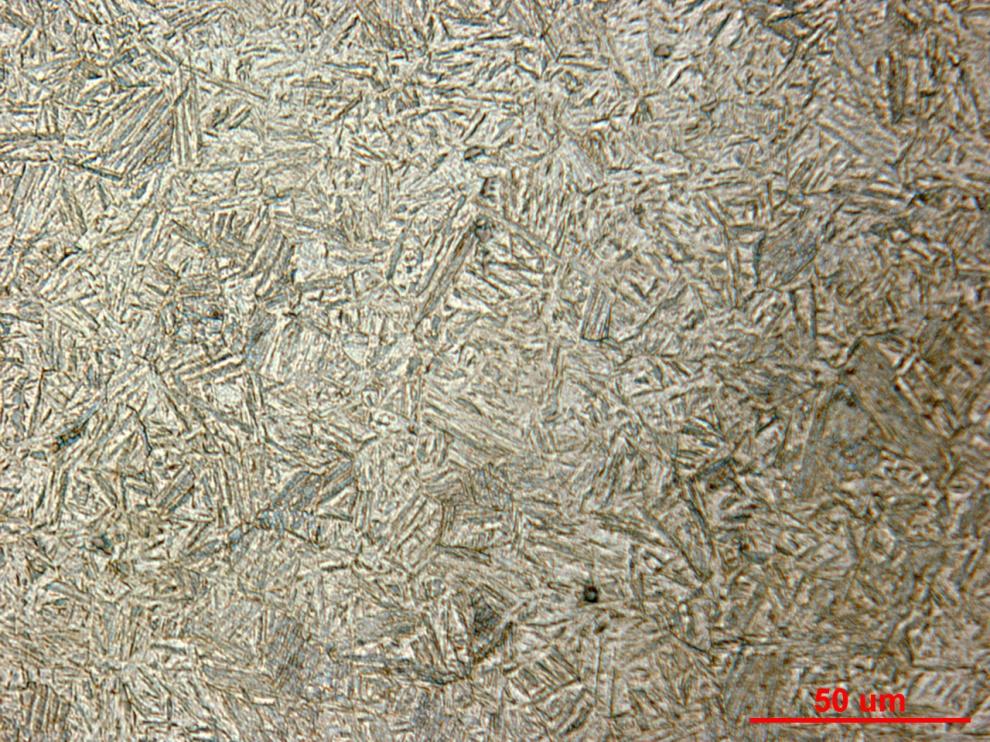 Figure 7 Photomicrograph of Sample 130 cross section mid radius at low and high magnification.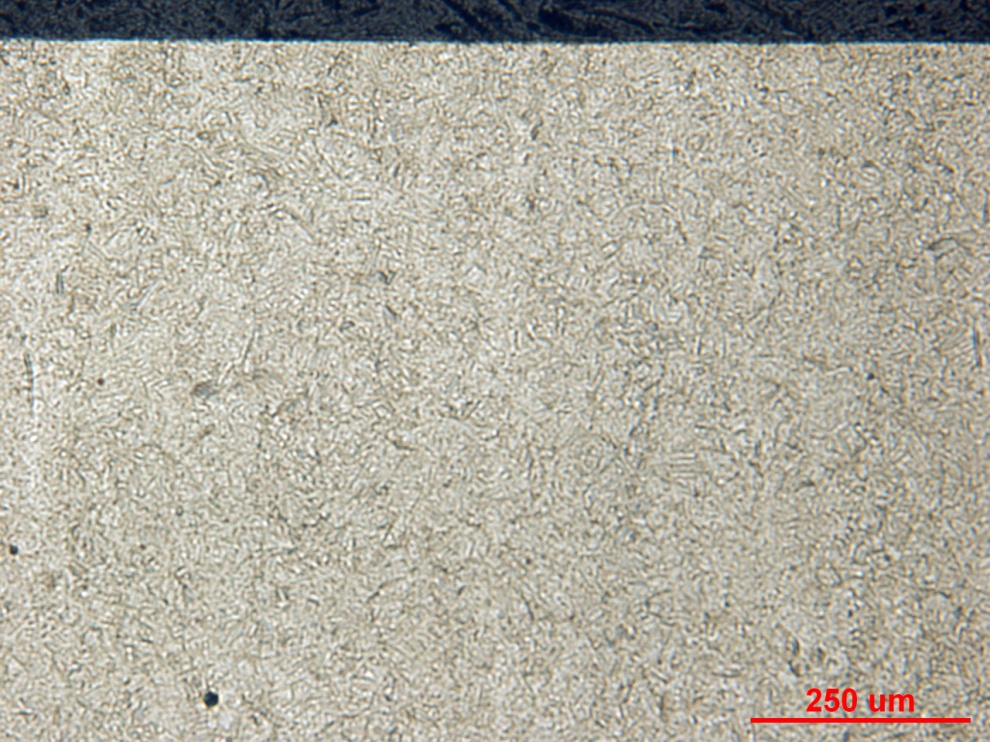 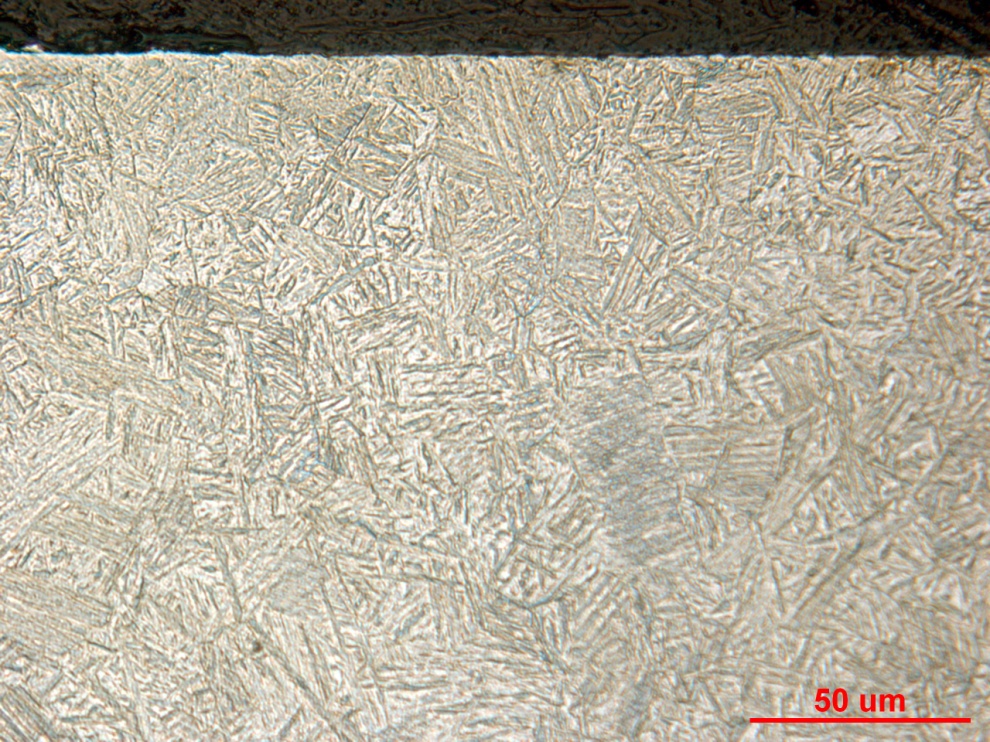 Figure 8 Photomicrograph of Sample 130 grip end case at low and high magnification.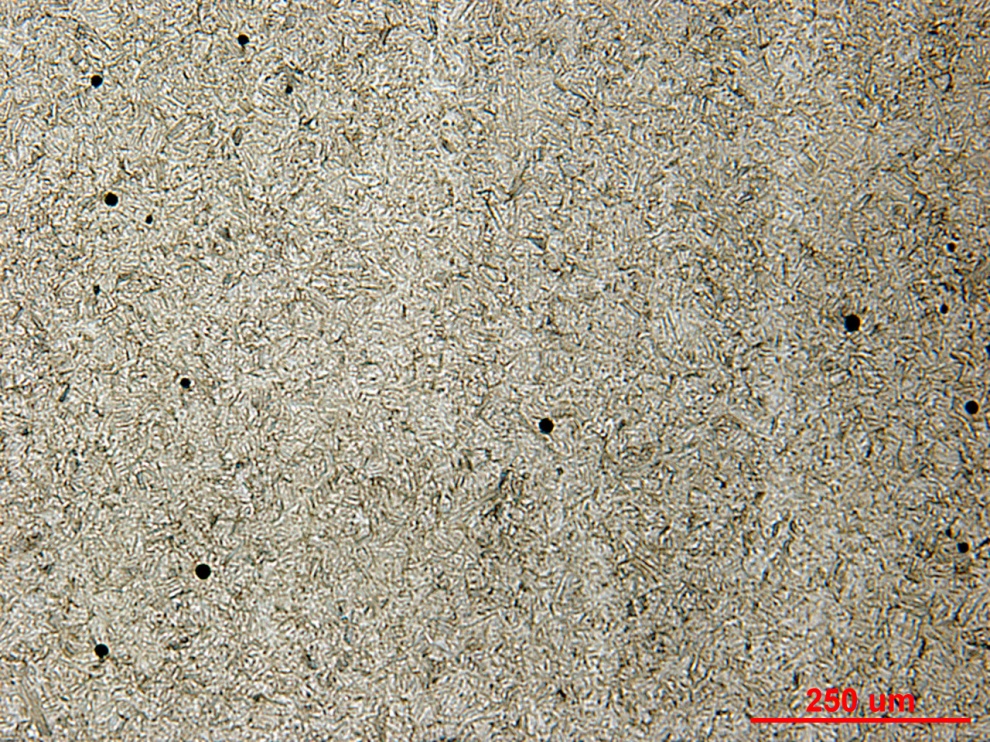 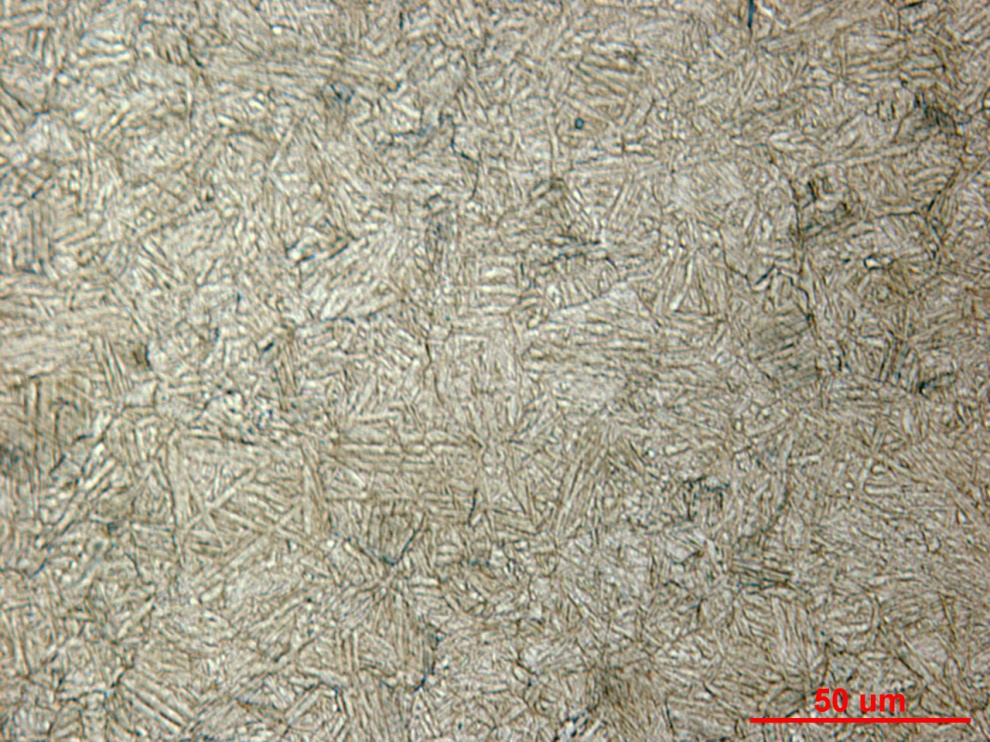 Figure 9 Photomicrograph of Sample 130 grip end core at low and high magnification.    Mechanical Properties - 140160Hardness - Rockwell (Performed By: Premji Patel)Performed HRC on the surface of the grip end (large diameter)Data as follows:Hardness - Micro (Performed By: Premji Patel)Performed micro-hardness traverse across the gage cross section (small diameter) at 0.010” increment.Data as follows: 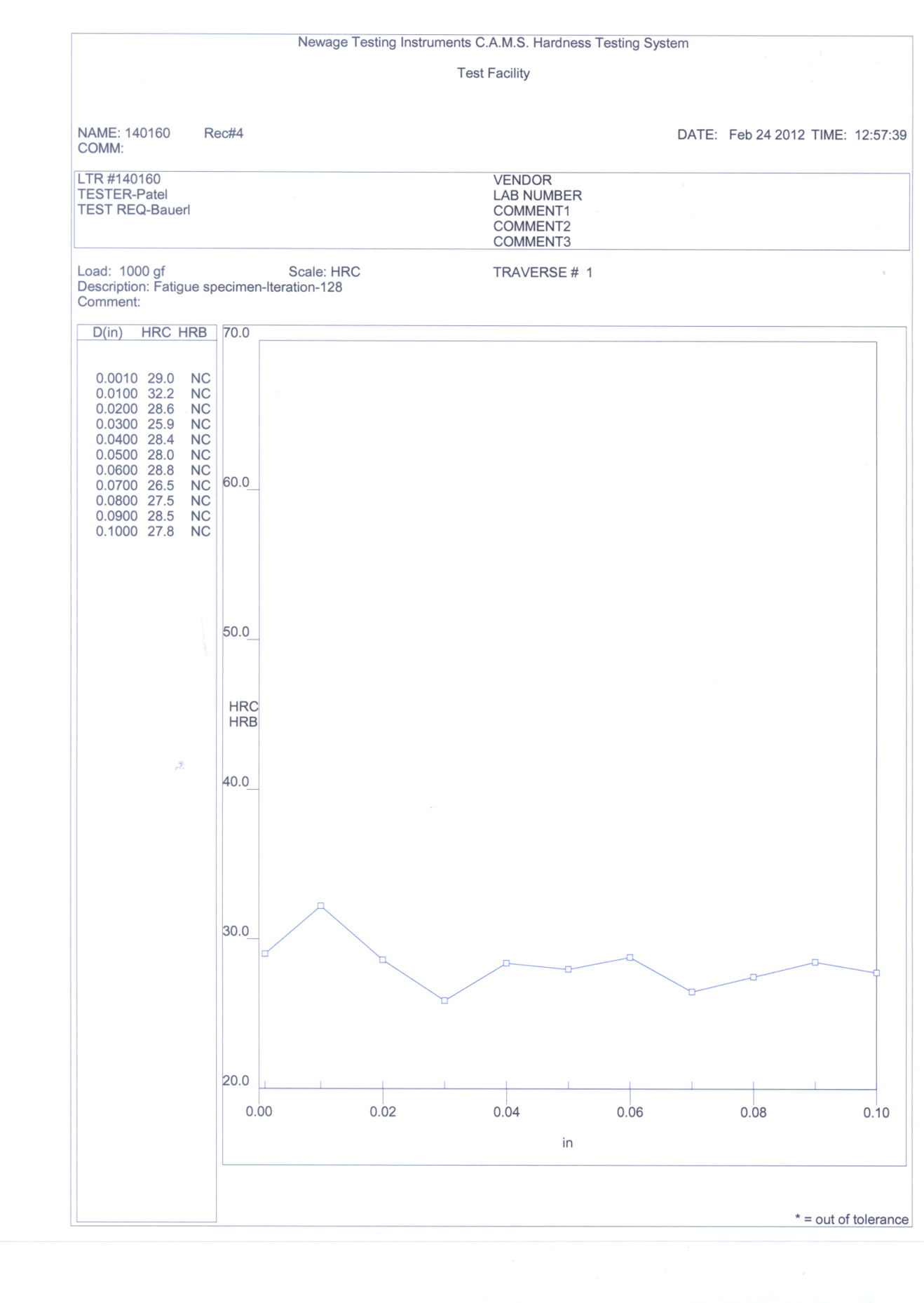 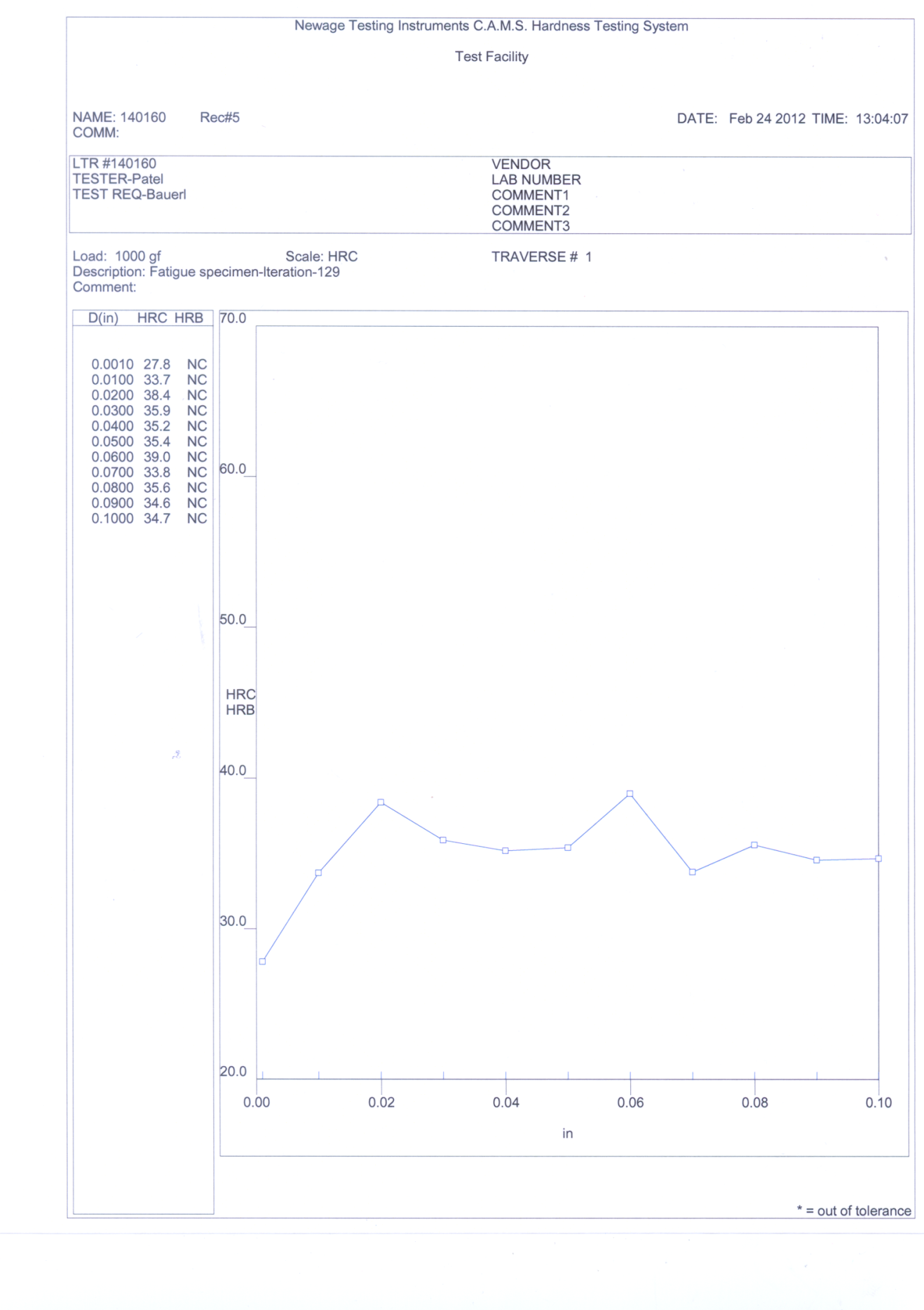 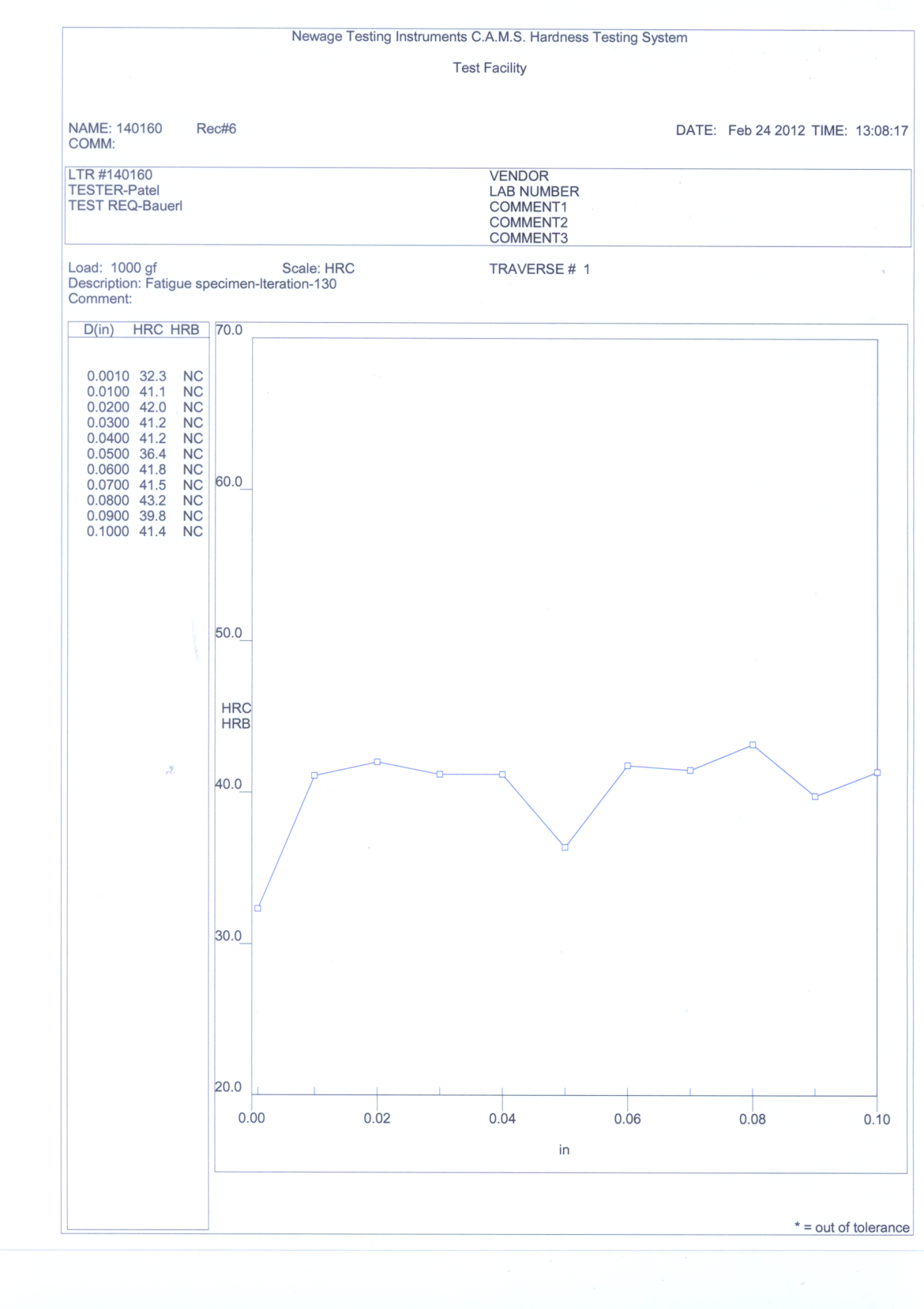 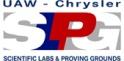 SampleLocationMicrostructureFigure128cross section mid radiusbands of tempered martensite, ferrite and bainite1128grip end casebands of tempered martensite, ferrite and bainite2128grip end corebands of tempered martensite, ferrite and bainite3129cross section mid radiustempered martensite4129grip end casetempered martensite5129grip end corebands of tempered martensite, ferrite and bainite6130cross section mid radiustempered martensite, some ferrite and bainite7130grip end casetempered martensite8130grip end coretempered martensite9Iteration 12812913030.734.542.230.535.143.630.235.843.4